РЕШЕНИЕОб утверждении Положения об управлении образования администрациимуниципального образования «Красногвардейский район»Рассмотрев обращение администрации муниципального образования «Красногвардейский район» от 09.04.2012 г. № 2096, руководствуясь Федеральным законом от 06.10.2003 г. № 131-ФЗ «Об общих принципах организации местного самоуправления в Российской Федерации», статьями 24, 36, 41 Устава муниципального образования «Красногвардейский район», Совет народных  депутатов муниципального образования  «Красногвардейский  район» РЕШИЛ:1. Утвердить Положение об управлении образования администрации муниципального образования «Красногвардейский район» (приложение). 2. Признать утратившим силу пункт 1 решения Совета народных депутатов муниципального образования «Красногвардейский район» от 24.08.2018 г. № 43 «Об утверждении Положения об управлении образования администрации муниципального образования «Красногвардейский район».3. Опубликовать настоящее решение в газете «Дружба» и разместить на официальном сайте муниципального образования «Красногвардейский район» в сети «Интернет».4. Настоящее решение вступает в силу с момента опубликования.Приложение к решениюСовета народных депутатовмуниципального образования«Красногвардейский район»от 29.04.2019 г. № 81ПОЛОЖЕНИЕоб управлении образования администрации муниципального образования «Красногвардейский район»1. Общие положенияУправление образования администрации муниципального образования «Красногвардейский район» (далее – Управление образования) является структурным подразделением администрации муниципального образования «Красногвардейский район», осуществляющим управление в сфере образования, подотчетным в своей деятельности главе муниципального образования «Красногвардейский район».По вопросам, отнесенным к компетенции Управления образования, в порядке, установленном законодательством, муниципальными правовыми актами, Управление образования подотчетно Министерству образования и науки Республики Адыгея. 1.2. Учредителем Управления образования является администрация муниципального образования «Красногвардейский район».1.3. Управление образования является юридическим лицом, имеет самостоятельный баланс. От своего имени приобретает и осуществляет имущественные и личные неимущественные права, выступает в суде в качестве истца и ответчика, открывает расчетные и иные счета в банках и кредитных учреждениях, лицевые счета в органах, осуществляющих исполнение бюджета. Управление образования имеет печать с изображением символики муниципального образования «Красногвардейский район», штампы и бланки.1.4. Полное наименование Управления образования – Управление образования администрации муниципального образования «Красногвардейский район».Сокращенное наименование – Управление образования.1.5. Юридический и фактический адрес Управления образования: 385300 Российская Федерация, Республика Адыгея, Красногвардейский район, с. Красногвардейское, улица Чапаева, 93, кабинет 40.1.6. Управление образования в своей деятельности руководствуется Конституцией Российской Федерации, Гражданским кодексом Российской Федерации, Семейным кодексом Российской Федерации, Трудовым кодексом Российской Федерации, Федеральным законом Российской Федерации «Об образовании в Российской Федерации», иными законодательными и нормативными правовыми актами Российской Федерации, а также приказами, инструкциями, методическими рекомендациями Министерства образования и науки Российской Федерации, Министерства образования и науки Республики Адыгея, Уставом муниципального образования «Красногвардейский район», постановлениями и распоряжениями администрации муниципального образования «Красногвардейский район», настоящим Положением.1.7. Целью деятельности Управления образования является обеспечение и защита конституционного права граждан, проживающих на территории муниципального образования «Красногвардейский район», на образование в подведомственных муниципальных образовательных организациях.1.8. Управлению образования подведомственны следующие муниципальные организации: дошкольные, общеобразовательные образовательные организации, организации дополнительного образования детей, муниципальное казенное учреждение «Районный методический кабинет» (РМК), муниципальное казенное учреждение «Централизованная бухгалтерия управления образования администрации муниципального образования «Красногвардейский район».1.9. Штатное расписание Управления образования утверждается главой муниципального образования «Красногвардейский район».2. Полномочия и основные задачи Управления образования.2.1. Полномочия Управления образования:2.1.1. Организация предоставления общедоступного и бесплатного дошкольного,  начального общего, основного общего, среднего общего образования по основным общеобразовательным программам в муниципальных образовательных организациях (за исключением полномочий по финансовому обеспечению реализации основных общеобразовательных программ в соответствии с федеральными государственными образовательными стандартами);2.1.2.  Организация предоставления дополнительного образования детей;2.1.3. Создание условий для осуществления присмотра и ухода за детьми, содержания детей в муниципальных образовательных организациях;2.1.4. Обеспечение содержания зданий и сооружений муниципальных образовательных организаций, обустройство прилегающих к ним территорий;2.1.5. Учет детей, подлежащих обучению по образовательным программам дошкольного, начального общего, основного общего и среднего общего образования;2.1.6. Создание необходимых условий для получения без дискриминации качественного образования лицами с ограниченными возможностями здоровья, для коррекции нарушений развития и социальной адаптации, оказание ранней коррекционной помощи на основе специальных педагогических подходов и наиболее подходящих для этих лиц языков, методов и способов общения и условия, в максимальной степени способствующие получению образования определенного уровня и определенной направленности, а также социальному развитию этих лиц, в том числе посредством организации инклюзивного образования лиц с ограниченными возможностями здоровья;2.1.7.  Оказание содействия лицам, которые проявили выдающиеся способности и к которым в соответствии с Федеральным законом от 29.12.2012 г. № 273-ФЗ «Об образовании в Российской Федерации» относятся обучающиеся, показавшие высокий уровень интеллектуального развития и творческих способностей в определенной сфере учебной и научно-исследовательской деятельности, в научно-техническом и художественном творчестве, в физической культуре и спорте;2.1.8. Осуществление полного или частичного финансового обеспечения содержании лиц, нуждающихся в социальной поддержке  в соответствии с законодательством Российской Федерации, в период получения ими образования; 2.1.9. Осуществление иных полномочий, установленных Федеральным законом от 29.12.2012 г. № 273-ФЗ «Об образовании в Российской Федерации», законами Республики Адыгея.2.2. Задачи Управления образования:2.2.1. Реализация государственной политики в области образования с учетом социокультурных, экономических, демографических и других условий муниципального образования «Красногвардейский район». Осуществление мер, направленных на реализацию государственной, национальной и семейной политики.2.2.2. Определение и осуществление комплекса мер, направленных на функционирование и развитие подведомственных муниципальных образовательных организаций по совершенствованию общедоступного и качественного образования.2.2.3. Разработка стратегии развития муниципальной системы образования.2.2.4. Осуществление мониторинга состояния всех уровней и компонентов деятельности системы образования муниципального образования «Красногвардейский район».2.2.5. Осуществление мониторинга деятельности образовательных организаций, субъектов образовательной деятельности, регламентированного нормативно-правовой документацией.2.2.6. Организация муниципальной оценки качества образования.2.2.7. Ведение учета форм получения образования, определенных родителями (законными представителями) детей, имеющих право на получение общего образования каждого уровня и проживающих на территории муниципального образования «Красногвардейский район».2.2.8. Выполнение отдельных государственных полномочий:- по осуществлению деятельности по опеке и попечительству в отношении несовершеннолетних граждан;- по реализации переданных государственных полномочий по финансовому обеспечению оздоровления и отдыха детей;- по выплате компенсации части родительской платы за содержание ребенка в образовательных организациях, реализующих основную общеобразовательную программу дошкольного образования;- по осуществлению иных государственных полномочий в сфере образования, переданных в соответствии с действующим законодательством Российской Федерации, Республики Адыгея.3. Функции Управления образованияУправление образования в соответствии с возложенными на него задачами и полномочиями осуществляет следующие функции:3.1. Разработку и принятие концепции развития муниципальной системы образования, а также реализацию республиканских и муниципальных программ в сфере образования.3.2. Реализацию решений, закрепленных законами Российской Федерации, иными нормативными правовыми актами Российской Федерации, законами Республики Адыгея, иными нормативными правовыми актами Республики Адыгея, Уставом муниципального образования «Красногвардейский район», иными муниципальными правовыми актами.3.3. Представление предложений по совершенствованию учебно-методической и материально-технической базы образовательных организаций. Оказание помощи образовательным организациям в решении вопросов содержания и развития материально-технической базы, в проведении технического обслуживания, благоустройства территорий образовательных организаций.3.4. Участие в формировании структуры системы образования района.3.5. Прогнозирование развития сети общеобразовательных организаций района.3.6. Подготовку предложений по созданию, реорганизации и ликвидации образовательных организаций, входящих в сеть муниципальной инфраструктуры образования. Осуществление комплекса организационных мер, связанных с созданием, реорганизацией и ликвидацией муниципальных образовательных организаций.3.7. Формирование, финансовое обеспечение и доведение муниципального задания до подведомственных бюджетных и казенных организаций, контроль за его выполнением.3.8.  Мотивированную разработку и реализацию исполнения нормативных правовых актов с целью удовлетворения образовательных потребностей населения.3.9.  Осуществление приема граждан и юридических лиц, своевременное и полное рассмотрение устных и письменных обращений, принятие по ним решений и направление ответов в установленные законодательством Российской Федерации срок.3.10. Организацию и проведение районных предметных олимпиад, фестивалей, конкурсов и других мероприятий.3.11. Согласование программ развития образовательных организаций.3.12. В случае прекращения деятельности организации, осуществляющей образовательную деятельность, аннулирования соответствующей лицензии, лишения ее государственной аккредитации по соответствующей образовательной программе или истечении срока действия государственной аккредитации по соответствующей образовательной программе обеспечивает перевод совершеннолетних обучающихся с их согласия и несовершеннолетних обучающихся с согласия их родителей (законных представителей) в другие организации, осуществляющие образовательную деятельность по образовательным программам соответствующих уровня и направленности. В случае приостановления действия лицензии, приостановления действия государственной аккредитации полностью или в отношении отдельных уровней образования, обеспечивает перевод по заявлению совершеннолетних обучающихся с их согласия и  несовершеннолетних обучающихся с согласия их родителей (законных представителей) в другие организации, осуществляющие образовательную деятельность по образовательным программам соответствующих уровня и направленности.3.13. Организацию методического, инновационного обслуживания.3.14. Проведение конференций, семинаров по вопросам развития образования.3.15. Оценку качества организации учебно-воспитательного процесса в образовательных организациях района.3.16. Назначение на должность руководителей образовательных организаций района с заключением трудовых договоров по согласованию с учредителем, увольнение с расторжением трудовых договоров, контрактов, поощрение, привлечение к дисциплинарной ответственности, предоставление всех видов отпусков руководителям образовательных организаций, а также предоставление иных прав и обязанностей работодателя, предусмотренных действующим законодательством.3.17. Подготовку и представление в вышестоящие организации информации, справок, отчетности и иной документации.3.18. Дает разрешение на прием детей в образовательную организацию на обучение по образовательным программам начального общего образования в возрасте ранее 6 лет 6 месяцев и более 8 лет.3.19. Проведение организационно-правовой работы по подготовке образовательных организаций к новому учебному году.3.20. Координацию деятельности образовательных организаций по вопросам антитеррористической защищенности и безопасности.3.21. Оценку состояния системы образования, выявление сильных и слабых сторон системы, уровня качества образования и на его основе разработку необходимых управленческих действий для повышения качества образования.3.22. Взаимодействие с учреждениями, организациями и предприятиями района с целью координации их деятельности по совместной работе с образовательными организациями.3.23. Сбор, обработку, анализ и представление статистической отчетности в области муниципальной системы образования.3.24. Координацию деятельности выполнения муниципальными образовательными организациями  учебных планов, образовательных программ, разработанных на основе федеральных государственных образовательных стандартов.3.25. Совместно с Комиссией по делам несовершеннолетних и защите их прав, а также родителями (законными представителями) несовершеннолетнего:- дает согласие учащемуся, достигшему возраста пятнадцати лет, на оставление общеобразовательной организации до получения общего образования;- принимает меры, обеспечивающие трудоустройство несовершеннолетнего, оставившего общеобразовательную организацию до получения основного общего образования, в месячный срок и продолжение освоения им образовательной программы основного общего образования по иной форме обучения;- принимает меры, обеспечивающие трудоустройство несовершеннолетнего, отчисленного из образовательной организации, в месячный срок и (или) продолжение его обучения в другой образовательной организации;- организует осуществление мер по реализации программ, направленных на формирование законопослушного поведения несовершеннолетних, оказывает социально – педагогическую, психологическую помощь детям и подросткам с девиантным поведением, детям  и подросткам с педагогической запущенностью, а также их родителям, с целью профилактики безнадзорности и правонарушений среди несовершеннолетних;- координирует деятельность муниципальных образовательных организаций по созданию здоровьесберегающих условий через организацию итоговой аттестации в щадящем режиме, организацию индивидуального обучения (на дому, по индивидуальному графику), по внедрению в учебно-воспитательный процесс здоровьесберегающих технологий.3.26. Решает вопрос об устройстве ребенка в другую организацию в случае отказа родителям (законным представителям) ребенка в предоставлении места в заявленную ими организацию по причине отсутствия свободных мест. 3.27. Закрепление определенной территории муниципального образования «Красногвардейский район» за конкретной образовательной организацией.3.28. Устанавливает нормативы финансового обеспечения образовательной деятельности муниципальных образовательных организаций муниципального образования «Красногвардейский район» за счет средств местного бюджета (за исключением субвенции, предоставляемых из бюджета Республики Адыгея для  обеспечения государственных гарантий прав граждан на получение общедоступного и бесплатного дошкольного, начального общего, основного общего, среднего общего образования, а также дополнительного образования в общеобразовательных организациях, включая расходы на оплату труда работников общеобразовательных организаций, расходов на учебники и учебные пособия, технические средства обучения, расходные материалы и хозяйственные нужды (за исключением расходов на содержание зданий и коммунальных расходов, осуществляемых из бюджета муниципального образования «Красногвардейский район») в соответствии с нормативами, установленными законами Республики Адыгея).3.29. Управление образования участвует в:- развитии межведомственного взаимодействия в профилактике правонарушений несовершеннолетних, употребления наркотических и психоактивных веществ несовершеннолетними лицами;- пределах своих полномочий в осуществлении мероприятий по обеспечению организации отдыха детей в каникулярное время, включая мероприятия по обеспечении безопасности их жизни и здоровья;- формировании условий для эффективного использования потенциала волонтерского (добровольческого) движения;- поддержке и развитии детских общественных объединений.3.30. Управление образования вносит в региональные информационные системы сведения, необходимые для информационного обеспечения проведения государственной итоговой аттестации.3.31. Организует свою работу, взаимодействуя с управлениями, отделами администрации муниципального образования «Красногвардейский район», Министерством образования и науки Республики Адыгея и другими муниципальными и республиканскими службами.3.32. Осуществляет иные функции, предусмотренные действующими законодательными и (или) нормативными актами Российской Федерации, Республики Адыгея, муниципального образования «Красногвардейский район».4. Права и обязанности Управления образования.4.1. Управление образования имеет право:4.1.1. Вносить в установленном порядке на рассмотрение в администрацию муниципального образования  «Красногвардейский район» нормативно-правовые акты в виде проектов программ, постановлений, решений, распоряжений по вопросам, входящим в компетенцию Управления образования;4.1.2. Вносить предложения в администрацию муниципального образования  «Красногвардейский район» по формированию бюджета муниципального образования  «Красногвардейский район» в части расходов на образование;4.1.3. Создавать в установленном порядке при Управлении образования советы и комиссии, экспертные и рабочие группы для решения вопросов  в сфере образования;4.1.4. Запрашивать информацию по вопросам, входящим в компетенцию управления образования, от всех юридических и физических лиц, федеральных и республиканских органов исполнительной власти;4.1.5. Вносить в установленном порядке предложения о представлении к присвоению почетных званий и награждению государственными и отраслевыми наградами отличившихся работников образования муниципального образования «Красногвардейский район»;4.1.6. Назначать на должность руководителей образовательных организаций района с заключением трудовых договоров по согласованию с учредителем, увольнять с расторжением трудовых договоров, контрактов, поощрять, привлекать к дисциплинарной ответственности, предоставлять все виды отпусков руководителям образовательных организаций, а также предоставлять иные права и обязанности работодателя, предусмотренные действующим законодательством;4.1.7. Организовывать и проводить районные  олимпиады, смотры, конкурсы, ярмарки, фестивали, выставки, семинары и другие мероприятия;4.1.8. Участвовать в работе комиссий; 4.1.9. Созывать в установленном порядке совещания по вопросам, входящим в компетенцию Управления образования, с привлечением руководителей образовательных организаций, лидеров и активистов молодежного движения, организаций и организаций муниципального образования «Красногвардейский район»;4.1.10. Обрабатывать персональные данные работников, детей, подлежащих учёту; 4.1.11. Инструктировать руководителей образовательных организаций по вопросам применения действующих в образовании норм, прав и внесения им представлений по корректировке или отмене незаконных управленческих решений;4.1.12. Требовать от образовательных организаций и их должностных лиц информацию, письменные или устные объяснения в ходе и по результатам мониторингов;4.1.13. Осуществлять иные права в соответствии с действующим законодательством Российской Федерации, Республики Адыгея, нормативно-правовыми актами  муниципального образования «Красногвардейский район». 4.2. Управление образования обязано:4.2.1. Своевременно составлять проект бюджета муниципального образования «Красногвардейский район» по разделу «Образование», бюджетную роспись в соответствии с утвержденным бюджетом на соответствующий год;4.2.2.  Своевременно представлять  статистическую, бухгалтерскую, налоговую и другую отчетность, предусмотренную законодательством Российской Федерации;4.2.3. Рассматривать в установленные законодательством сроки обращения, жалобы, заявления граждан;4.2.4. Соблюдать федеральное и республиканское законодательство, муниципальные нормативно-правовые акты в сфере образования в пределах своей компетенции;4.2.5. Создавать необходимые условия для получения без дискриминации качественного образования лицами с ограниченными возможностями здоровья, для коррекции нарушений развития и социальной адаптации оказания ранней коррекционной помощи на основе специальных педагогических подходов и наиболее подходящих для этих лиц языков, методов и способов общения и условия, в максимальной степени способствующих получению образования определенного уровня и определенной направленности, а также социальному развитию этих лиц, в том числе посредством организации инклюзивного образования лиц с ограниченными возможностями здоровья;4.2.6. Использовать бюджетные средства, выделяемые на организацию образовательного процесса и создания необходимых условий для предоставления качественного образования.5. Организация деятельности Управления образования.5.1. Управление образования возглавляет начальник, который назначается на должность и освобождается от должности распоряжением администрации муниципального образования «Красногвардейский район» в соответствии с действующим законодательством.5.2. Начальник осуществляет руководство деятельностью Управления образования на принципах законности, компетентности, сочетания единоначалия и коллегиальности.Начальник Управления образования в целях осуществления своих полномочий издает приказы, подлежащие обязательному исполнению работниками Управления образования, подведомственных организаций, контролирует их исполнение.5.3. Начальник Управления образования:5.3.1.  Издает в пределах своей компетенции приказы, правила, инструкции и положения, обязательные для выполнения работниками Управления образования, подведомственных организаций;5.3.2. Действует в интересах Управления образования без доверенности;5.3.3.  Вносит в установленном порядке на рассмотрение главы муниципального образования «Красногвардейский район» проекты нормативных правовых актов;5.3.4. Заключает от имени Управления образования договоры, муниципальные контракты, выдает доверенности, подписывает финансовые документы, открывает счета в банках;5.3.5. Распоряжается в установленном порядке имуществом и денежными средствами Управления образования в пределах утвержденных смет;5.3.6.  Распределяет обязанности между работниками Управления образования;5.3.7. Решает другие вопросы, отнесенные к компетенции Управления образования.5.4. При Управлении образования действует коллегия в составе председателя (начальник Управления образования), секретаря (специалист Управления образования), членов коллегии. Положение о коллегии и её персональный состав утверждается приказом Управления образования администрации муниципального образования «Красногвардейский район».  Коллегия на своих заседаниях рассматривает вопросы, отнесенные к компетенции Управления образования.5.5. Работа Управления образования организуется в соответствии с Уставом муниципального образования «Красногвардейский район»,  нормативно-правовыми актами  муниципального образования «Красногвардейский район», настоящим Положением.5.6.  Для осуществления функций, возложенных на Управление образования, работники Управления образования, являющиеся муниципальными служащими, наделяются необходимыми правами, обязанностями в соответствии с Федеральным законом «О муниципальной службе в Российской Федерации», Трудовым кодексом Российской Федерации и иными нормативными правовыми актами муниципального образования «Красногвардейский район», регулирующими порядок и условия прохождения муниципальной службы, а также настоящим Положением.6. Финансирование и имущество Управления образования6.1. Финансовое обеспечение деятельности Управления образования осуществляется за счет средств бюджета муниципального образования «Красногвардейский район».6.2. Оплата труда работников аппарата Управления образования осуществляется за счет средств бюджета муниципального образования «Красногвардейский район» в пределах фонда оплаты труда, а также утвержденной сметы расходов.6.3. Финансирование деятельности образовательных организаций осуществляется в соответствии с законодательными, нормативно-правовыми актами Российской Федерации, Республики Адыгея, нормативно-правовыми актами муниципального образования «Красногвардейский район».6.4. Бухгалтерский учет осуществляется муниципальным казенным учреждением «Централизованная бухгалтерия управления образования администрации МО «Красногвардейский район».6.5. Имущество Управления образования составляют закрепленные за ним основные и оборотные средства, движимое и недвижимое имущество, находящееся на его самостоятельном балансе.7. Реорганизация и ликвидация Управления образования7.1. Реорганизация и ликвидация Управления образования осуществляется в порядке, предусмотренном действующим законодательством, с учетом особенностей, установленных Уставом и иными муниципальными правовыми актами муниципального образования «Красногвардейский район».7.2. При реорганизации и ликвидации Управления образования все документы (учредительные, управленческие, финансово-хозяйственные, кадровые и иные) своевременно передаются в установленном порядке в архив или правопреемнику.7.3. Управление образования считается реорганизованным или ликвидированным с момента внесения записи в Единый государственный реестр юридических лиц.СОВЕТ НАРОДНЫХ ДЕПУТАТОВМУНИЦИПАЛЬНОГО ОБРАЗОВАНИЯ «КРАСНОГВАРДЕЙСКИЙ РАЙОН»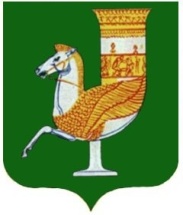 МУНИЦИПАЛЬНЭ ГЪЭПСЫКIЭ ЗИIЭУ «КРАСНОГВАРДЕЙСКЭ РАЙОНЫМ» ИНАРОДНЭ ДЕПУТАТХЭМ Я СОВЕТ Принято 23-й сессией Совета народных депутатов муниципального образования  «Красногвардейский район» четвертого созыва26 апреля 2019 года № 177Председатель Совета народных депутатовмуниципального образования «Красногвардейский район»______________ А.В. ВыставкинаИ.о. главымуниципального образования «Красногвардейский район»_____________ А.В. Короткихс. Красногвардейское от 29.04.2019 г. № 81